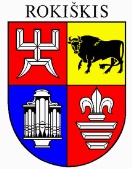 ROKIŠKIO RAJONO SAVIVALDYBĖS TARYBASPRENDIMASDĖL valstybinės ŽEMĖS ŪKIO PASKIRTIES žemės sklypo, unikalus nr. 4400-6259-1898, ESANČIO ROKIŠKio rajono savivaldybėje, suvainiškyje, nuomos  2024 m. balandžio 25 d. Nr. TS-137RokiškisVadovaudamasi Lietuvos Respublikos civilinio kodekso 6.548 straipsnio 2 dalimi, 6.549 straipsnio 2 dalimi, 6.551 straipsnio 2 dalimi, Lietuvos Respublikos vietos savivaldos įstatymo 7 straipsnio 9 punktu, 15 straipsnio 2 dalies 20 punktu, 63 straipsnio 4 dalimi,  Lietuvos Respublikos žemės įstatymo 7 straipsnio 1 dalies 2 punktu, 9 straipsnio 1 dalies 1 punktu, 6 dalies 10 punktu, Valstybinės žemės ūkio paskirties žemės sklypų nuomos taisyklėmis, patvirtintomis Lietuvos Respublikos Vyriausybės 2003 m. vasario 18 d. nutarimu Nr. 236 „Dėl valstybinės žemės ūkio paskirties žemės sklypų pardavimo ir nuomos“ (su visais aktualiais pakeitimais), atsižvelgdama į Suvainiškio kadastro vietovės žemės reformos žemėtvarkos projektą, patvirtintą Nacionalinės žemės tarnybos prie Aplinkos ministerijos Rokiškio skyriaus vedėjo 2023 m. rugpjūčio 30 d. įsakymu Nr. 25VĮ-751-(14.25.2.) „Dėl Panevėžio apskrities Rokiškio rajono (savivaldybės) Pandėlio seniūnijos Suvainiškio kadastro vietovės žemės reformos žemėtvarkos projekto patvirtinimo“, bei (duomenys neskelbiami)  2024 m. vasario 26 d. prašymą, Rokiškio rajono savivaldybės taryba nusprendžia:1. Išnuomoti (duomenys neskelbiami) be aukciono 25 metams (skaičiuojant nuo sutarties sudarymo dienos) 0,2307 ha ploto valstybinės žemės ūkio paskirties žemės sklypą, kadastro Nr. (duomenys neskelbiami), unikalus Nr. 4400-6259-1898, esantį Rokiškio rajono savivaldybėje, Suvainiškyje.2. Pritarti valstybinės žemės nuomos sutarties projektui, kuris yra neatskiriamoji šio sprendimo dalis (pridedama).Sprendimas per vieną mėnesį gali būti skundžiamas Lietuvos administracinių ginčų komisijos Panevėžio apygardos skyriui adresu Respublikos g. 62, Panevėžys, Lietuvos Respublikos ikiteisminio administracinių ginčų nagrinėjimo tvarkos įstatymo nustatyta tvarka.Savivaldybės meras                                                                                               Ramūnas Godeliauskas Jūratė Deksnienė